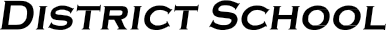 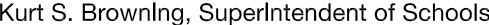 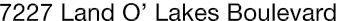 Finance Services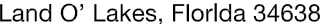 Joanne Millovitsch, Director of Finance813/ 794-2268	727/ 774-2268352/ 524-2268	Fax:  813/ 794-2266 e-mail:  jmillovi@pasco.k12.fl.usMEMORANDUMDate:	October 8, 2014To:	School Board MembersFrom:    Joanne Millovitsch, Director of Finance ServicesRe:	Attached Warrant List for the week ending October 7, 2014Please review the current computerized list. These totals include computer generated, handwritten and cancelled checks.Warrant numbers 884771-885057.…………………………….……………………..........................$7,373,474.23Amounts disbursed in Fund 1100 .............................................................................................................780,349.31Amounts disbursed in Fund 3611 ...............................................................................................................56,493.54Amounts disbursed in Fund 3708 .................................................................................................................7,006.50Amounts disbursed in Fund 3709 ...............................................................................................................39,762.99Amounts disbursed in Fund 3710 .................................................................................................................4,330.00Amounts disbursed in Fund 3713 .................................................................................................................8,956.13Amounts disbursed in Fund 3714 .............................................................................................................433,374.64Amounts disbursed in Fund 3715 .................................................................................................................4,378.72Amounts disbursed in Fund 3900 .............................................................................................................734,616.84Amounts disbursed in Fund 3903 ......................................................................................................................27.65Amounts disbursed in Fund 3921 ...............................................................................................................36,697.81Amounts disbursed in Fund 4100 .............................................................................................................347,953.38Amounts disbursed in Fund 4210 .............................................................................................................625,375.27Amounts disbursed in Fund 4220 .................................................................................................................3,717.91Amounts disbursed in Fund 4340 ......................................................................................................................32.69Amounts disbursed in Fund 7110 ...............................................................................................................24,691.02Amounts disbursed in Fund 7111 ..........................................................................................................3,984,122.65Amounts disbursed in Fund 7130 .............................................................................................................175,491.50Amounts disbursed in Fund 7921 ...............................................................................................................92,337.61Amounts disbursed in Fund 7922 ...............................................................................................................11,814.57Amounts disbursed in Fund 7940 ....................................................................................................................664.20Amounts disbursed in Fund 8710 ....................................................................................................................775.00Amounts disbursed in Fund 9210 ....................................................................................................................504.30Confirmation of the approval of the warrants for the week ending October 7, 2014 will be requested at the October 21, 2014 School Board meeting.